VH-F92是一款基于安卓系统的工业平板电脑，7英寸大屏高清液晶屏，操作方便，视觉效果极佳。7200mA超大容量锂电池，待机时间可达一周。VH-F92可实现一维/二维条码扫描、UHF RFID读写、NFC等物联网功能，支持4G通讯、双频Wi-Fi、蓝牙、 GPS定位等。广泛应用于电力抄表、政府&公共事业、金融管理、制造业、票务/票证、溯源、医疗、物流快递、商超零售、电商支付等行业。产品特性： 康宁大猩猩玻璃，品质保障 ，采用电容触摸屏，注重人机交互体验，处理报表、图片等办公软件更加清晰方便，1280*720分辨率，强光下可视,视觉体验感极佳；工业级防护等级，包胶机身，更坚固，双色注塑防护装甲，防滑腕带设计，为使用者提供诸多方便；支持竖屏操作模式，是它与业内各品牌平板电脑的最大不同， 满足操作者拍照、通话查看竖屏表单的得力助手；条码扫描/RFID电子标签读取/安全PSAM/NFC/拍照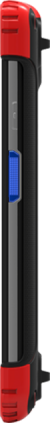 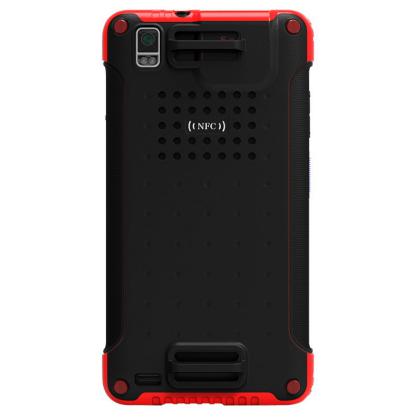 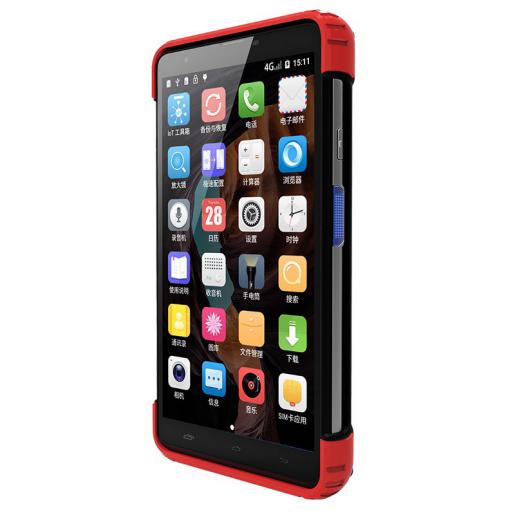 产品参数：安卓手持终端VH-F92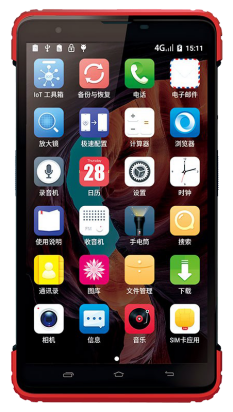 物理参数尺寸        188*99*19mm (长×宽×高)重量        406克(含电池)显示屏     7吋IPS屏，分辨率：1280*720 触模屏      电容式触控；支持湿手和手套操作；康宁大猩猩3代玻璃背光        LED背光电池        可拆卸聚合物锂离子电池,容量：7200mAh；3.7V            正常使用时间：大于10小时，待机时间：大于300小时 卡槽          2个SIM卡槽，2个PSAM卡槽， 1个Micro SD(最大支持128G)卡槽通讯接口      Micro-USB, 支持OTG网络连接      4G/3G/2G、Wi-Fi、GPRS、 Bluetooth、GPS、BDS、GLONASS通知方式      提示音;多颜色LED;振动键盘          屏幕键盘+ 3个虚拟按键：Back、Home、Menu音频          麦克风、扬声器、听筒按键          电源键；两个扫描键;音量+-键耳机          支持；3.5mm耳机接口电源适配器    输入：100-240V,50/60HZ 300mA              输出：5V,2A性能参数                                               CPU          八核 2.5GHz操作系统      Android 7.1内存          2GB RAM/16GB ROM           使用环境                                          工作温度      -20℃至55℃存储温度      -40℃至70℃湿度          5%至95%(无冷凝)跌落规格      工作温度范围内,可承受多次从1.2米高度跌落至混凝土地面的冲击滚动规格      可承受200次0.5米滚动冲击;达到甚至超过IEC滚动规格要求振动          随机(10 Hz至30KHz);每轴60分钟,3轴静电防护      +/- 10kv空气放电; +/-6kv接触电;防护等级      主机IP65无线通讯                                         WWAN        亚洲+欧洲频段： GSM:Band 2/3/5/8 WCDMA:Band 1/2/5/8TD-SCDMA:Band 34/39CDMA:Band BC0TDD-LTE:Band 38/39/40/41FDD-LTE:Band 1/3/7/8/20美频： GSM:Band 2/3/5/8WCDMA:Band 1/2/4/5CDMA:Band BC0TDD-LTE:Band 40/41FDD-LTE：Band B1/2/4/5/7/28A/28BWIFI:          WIFI频率：2.4GHz & 5GHz    WIFI协议：802.11a/b/g/n/acGPS:           GPS\BDS\GLONASS蓝牙            Bluetooth 4.2数据采集                                               条码扫描模组 :  Zebra SE4710支持一维条码类型： UPC/EAN,Bookland EAN,UCC Coupon Code,ISSN EAN, Code 128,GS1-128,ISBT 128,  Code 39,Trioptic Code 39, Code 32, Code 93, Code 11, Interleaved 2 of 5,Discrete 2 of 5,Codabar,MSI,Chinese 2 of 5,Korean 3 of 5,Matrix 2 of 5,Inverse 1D,GS1 DataBar,Composite Codes等支持二维条码类型： PDF417, MicroPDF417, Data Matrix, Data Matrix Inverse, Maxicode, QR Code,MicroQR,QR inverse,Aztec,Aztec Inverse,     Postal Codes: US Postnet, US Planet,UK Postal, Australian Postal, Japan Postal, Netherlands KIX  Code,USPS 4CB/One/Intelligent Mail,UPS FICS Pstal 等 摄像头        前置摄像头： 200万像素                后置摄像头：800万像素，自动对焦； 后置摄像头闪光灯；支持手电筒模式物联网功能                                              NFC       工作频段：13.56MHz 支持协议：MifareClassic（MF1）NDEF,   NfcV（15693）,Ultraligh（MF0） , IsoDep（准CPU MF3）,IsoDep（CPU）                                 读取距离： 0-5cm(视卡类型而定)  RFID           工作频段:  中国：920-925MHz;                           美国: 902-928MHz;                           欧洲: 865-868MHz;                         支持协议：ISO18000-6C/EPC C1G2读取距离：0.8米(视标签而定)安全PSAM   支持ISO7816标准，支持2张PSAM卡传感器        光线传感器，距离传感器，重力加速度传感器，地磁传感器，霍尔传感器（可选）其 他                                         认证            CE/CCC/UN38.3/RoHS/IP65标配配件：      适配器/数据线/电池/手绑带/NFC测试卡/UHF测试标签                /保护壳/钢化膜选配配件：      座充/座充适配器/电池